Product:Product:28-321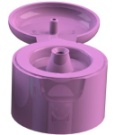 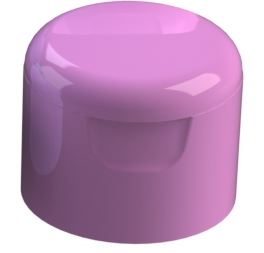 Article number:Article number:Please contact our sales department.Product Description:Product Description:28mm Flip-top closure with groove deck adapted for P28-thread. Technical specificationsTechnical specificationsTechnical specificationsDrawings:Drawings:Product drawing: S 28-321
Neck drawing: H 321 Product drawing: S 28-321
Neck drawing: H 321 Sealing:Sealing:Ring seal Ring seal Plastic resin:Plastic resin:PPHPPHMaster batch:Master batch:Please contact our sales department.Please contact our sales department.Recommended 
capping torque:Recommended 
capping torque:1,7-2,0 Nm1,7-2,0 NmStorage durability:Storage durability:1 year, keep room temperatured in tightly sealed cardboard boxes.  1 year, keep room temperatured in tightly sealed cardboard boxes.  Quality ControlQuality ControlQuality ControlQuality ControlStandards and normsStandards and normsSampling procedure: SS 020130-ISO2859 normal 1Defect classes according to KP-002 Sampling procedure: SS 020130-ISO2859 normal 1Defect classes according to KP-002 DeliveryDeliveryDeliveryDeliveryPackaging2 800 pcs packed in plastic bag packed in cardboard boxes 82dm3. Labels on the boxes. 16 boxes on each pallet with stretch film wrapped around.2 800 pcs packed in plastic bag packed in cardboard boxes 82dm3. Labels on the boxes. 16 boxes on each pallet with stretch film wrapped around.2 800 pcs packed in plastic bag packed in cardboard boxes 82dm3. Labels on the boxes. 16 boxes on each pallet with stretch film wrapped around.TraceabilityMarking for traceability contains EVP article number, customer article number, production order number, pieces per carton, EVP order number customer order number and date and signature.Marking for traceability contains EVP article number, customer article number, production order number, pieces per carton, EVP order number customer order number and date and signature.Marking for traceability contains EVP article number, customer article number, production order number, pieces per carton, EVP order number customer order number and date and signature.